ESOGU Primary Education Department (Primary School Teaching) COURSE INFORMATION FORM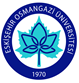 Instructor(s): Assoc. Prof. Dr. Hüseyin Anılan                              Signature: 	   	                           	                                                                                                    Date:SEMESTER SpringCOURSE CODE171415121COURSE NAMEScience Teaching SEMESTERWEEKLY COURSE PERIODWEEKLY COURSE PERIODWEEKLY COURSE PERIODWEEKLY COURSE PERIODWEEKLY COURSE PERIODWEEKLY COURSE PERIODSEMESTERTheoryTheoryPracticeLabratoryLabratoryLabratoryCreditECTS     TYPE OF COURSE     TYPE OF COURSELANGUAGE OF COURSE53300 0 0 34COMPULSORY (X)  ELECTIVE (  )COMPULSORY (X)  ELECTIVE (  )TurkishCOURSE CATAGORYCOURSE CATAGORYCOURSE CATAGORYCOURSE CATAGORYCOURSE CATAGORYCOURSE CATAGORYCOURSE CATAGORYCOURSE CATAGORYCOURSE CATAGORYCOURSE CATAGORYCOURSE CATAGORYCOURSE CATAGORYProfessional KnowledgeProfessional KnowledgeContent KnowledgeContent KnowledgeContent KnowledgeContent KnowledgeGeneral Knowledge General Knowledge General Knowledge General Knowledge General Knowledge Elective CourseXXXXProfessional Know.( ) Content Know.() Gen. Know ( )ASSESSMENT CRITERIAASSESSMENT CRITERIAASSESSMENT CRITERIAASSESSMENT CRITERIAASSESSMENT CRITERIAASSESSMENT CRITERIAASSESSMENT CRITERIAASSESSMENT CRITERIAASSESSMENT CRITERIAASSESSMENT CRITERIAASSESSMENT CRITERIAASSESSMENT CRITERIAMID-TERMMID-TERMMID-TERMMID-TERMMID-TERMEvaluation TypeEvaluation TypeEvaluation TypeEvaluation TypeEvaluation TypeQuantity%MID-TERMMID-TERMMID-TERMMID-TERMMID-TERM Mid-Term Mid-Term Mid-Term Mid-Term Mid-Term130MID-TERMMID-TERMMID-TERMMID-TERMMID-TERMQuizQuizQuizQuizQuizMID-TERMMID-TERMMID-TERMMID-TERMMID-TERMHomeworkHomeworkHomeworkHomeworkHomework120MID-TERMMID-TERMMID-TERMMID-TERMMID-TERMProjectProjectProjectProjectProjectMID-TERMMID-TERMMID-TERMMID-TERMMID-TERMReportReportReportReportReportMID-TERMMID-TERMMID-TERMMID-TERMMID-TERMOthers (………)Others (………)Others (………)Others (………)Others (………)FINAL EXAMFINAL EXAMFINAL EXAMFINAL EXAMFINAL EXAM150PREREQUIEITE(S)PREREQUIEITE(S)PREREQUIEITE(S)PREREQUIEITE(S)PREREQUIEITE(S)This course has no preliminary condition.This course has no preliminary condition.This course has no preliminary condition.This course has no preliminary condition.This course has no preliminary condition.This course has no preliminary condition.This course has no preliminary condition.COURSE DESCRIPTIONCOURSE DESCRIPTIONCOURSE DESCRIPTIONCOURSE DESCRIPTIONCOURSE DESCRIPTIONBasic concepts about science and science education; science, technology, characteristics of scientific knowledge and scientific method, science and technology literacy, science-technology-society-environment relations, attitudes towards science, the purpose of science education, historical development of Turkey and the world in science education, constructivist approach and science learning, cognitive development and science education, characteristics of primary school science program and otherrelation with courses, development of scientific process skills and sample applicationsBasic concepts about science and science education; science, technology, characteristics of scientific knowledge and scientific method, science and technology literacy, science-technology-society-environment relations, attitudes towards science, the purpose of science education, historical development of Turkey and the world in science education, constructivist approach and science learning, cognitive development and science education, characteristics of primary school science program and otherrelation with courses, development of scientific process skills and sample applicationsBasic concepts about science and science education; science, technology, characteristics of scientific knowledge and scientific method, science and technology literacy, science-technology-society-environment relations, attitudes towards science, the purpose of science education, historical development of Turkey and the world in science education, constructivist approach and science learning, cognitive development and science education, characteristics of primary school science program and otherrelation with courses, development of scientific process skills and sample applicationsBasic concepts about science and science education; science, technology, characteristics of scientific knowledge and scientific method, science and technology literacy, science-technology-society-environment relations, attitudes towards science, the purpose of science education, historical development of Turkey and the world in science education, constructivist approach and science learning, cognitive development and science education, characteristics of primary school science program and otherrelation with courses, development of scientific process skills and sample applicationsBasic concepts about science and science education; science, technology, characteristics of scientific knowledge and scientific method, science and technology literacy, science-technology-society-environment relations, attitudes towards science, the purpose of science education, historical development of Turkey and the world in science education, constructivist approach and science learning, cognitive development and science education, characteristics of primary school science program and otherrelation with courses, development of scientific process skills and sample applicationsBasic concepts about science and science education; science, technology, characteristics of scientific knowledge and scientific method, science and technology literacy, science-technology-society-environment relations, attitudes towards science, the purpose of science education, historical development of Turkey and the world in science education, constructivist approach and science learning, cognitive development and science education, characteristics of primary school science program and otherrelation with courses, development of scientific process skills and sample applicationsBasic concepts about science and science education; science, technology, characteristics of scientific knowledge and scientific method, science and technology literacy, science-technology-society-environment relations, attitudes towards science, the purpose of science education, historical development of Turkey and the world in science education, constructivist approach and science learning, cognitive development and science education, characteristics of primary school science program and otherrelation with courses, development of scientific process skills and sample applicationsCOURSE OBJECTIVESCOURSE OBJECTIVESCOURSE OBJECTIVESCOURSE OBJECTIVESCOURSE OBJECTIVESTo provide students with scientific process skills, to teach contemporary approaches in science education, to apply science and technology literacy, science-technology-society-environment relations, positive attitude towards scienceTo provide students with scientific process skills, to teach contemporary approaches in science education, to apply science and technology literacy, science-technology-society-environment relations, positive attitude towards scienceTo provide students with scientific process skills, to teach contemporary approaches in science education, to apply science and technology literacy, science-technology-society-environment relations, positive attitude towards scienceTo provide students with scientific process skills, to teach contemporary approaches in science education, to apply science and technology literacy, science-technology-society-environment relations, positive attitude towards scienceTo provide students with scientific process skills, to teach contemporary approaches in science education, to apply science and technology literacy, science-technology-society-environment relations, positive attitude towards scienceTo provide students with scientific process skills, to teach contemporary approaches in science education, to apply science and technology literacy, science-technology-society-environment relations, positive attitude towards scienceTo provide students with scientific process skills, to teach contemporary approaches in science education, to apply science and technology literacy, science-technology-society-environment relations, positive attitude towards scienceADDITIVE OF COURSE TO APPLY PROFESSIONAL EDUATIONADDITIVE OF COURSE TO APPLY PROFESSIONAL EDUATIONADDITIVE OF COURSE TO APPLY PROFESSIONAL EDUATIONADDITIVE OF COURSE TO APPLY PROFESSIONAL EDUATIONADDITIVE OF COURSE TO APPLY PROFESSIONAL EDUATIONTeacher candidates can carry out the science course in elementary school in a functional way in their future professional life with the knowledge and skills they have learned.Teacher candidates can carry out the science course in elementary school in a functional way in their future professional life with the knowledge and skills they have learned.Teacher candidates can carry out the science course in elementary school in a functional way in their future professional life with the knowledge and skills they have learned.Teacher candidates can carry out the science course in elementary school in a functional way in their future professional life with the knowledge and skills they have learned.Teacher candidates can carry out the science course in elementary school in a functional way in their future professional life with the knowledge and skills they have learned.Teacher candidates can carry out the science course in elementary school in a functional way in their future professional life with the knowledge and skills they have learned.Teacher candidates can carry out the science course in elementary school in a functional way in their future professional life with the knowledge and skills they have learned.COURSE OUTCOMESCOURSE OUTCOMESCOURSE OUTCOMESCOURSE OUTCOMESCOURSE OUTCOMESAt the end of this course students;1. will be able to explain the basic concepts of science and science education.2. Will be able to recognize the aims of science teaching.3. explain the historical development of science teaching.4. Explain the relationship between science teaching and constructivist approach.5. Explain the relationship between science teaching and cognitive development.6. will be able to explain the characteristics of elementary science curriculum and its relation to other courses.7. Will be able to design sample applications for developing scientific process skills.At the end of this course students;1. will be able to explain the basic concepts of science and science education.2. Will be able to recognize the aims of science teaching.3. explain the historical development of science teaching.4. Explain the relationship between science teaching and constructivist approach.5. Explain the relationship between science teaching and cognitive development.6. will be able to explain the characteristics of elementary science curriculum and its relation to other courses.7. Will be able to design sample applications for developing scientific process skills.At the end of this course students;1. will be able to explain the basic concepts of science and science education.2. Will be able to recognize the aims of science teaching.3. explain the historical development of science teaching.4. Explain the relationship between science teaching and constructivist approach.5. Explain the relationship between science teaching and cognitive development.6. will be able to explain the characteristics of elementary science curriculum and its relation to other courses.7. Will be able to design sample applications for developing scientific process skills.At the end of this course students;1. will be able to explain the basic concepts of science and science education.2. Will be able to recognize the aims of science teaching.3. explain the historical development of science teaching.4. Explain the relationship between science teaching and constructivist approach.5. Explain the relationship between science teaching and cognitive development.6. will be able to explain the characteristics of elementary science curriculum and its relation to other courses.7. Will be able to design sample applications for developing scientific process skills.At the end of this course students;1. will be able to explain the basic concepts of science and science education.2. Will be able to recognize the aims of science teaching.3. explain the historical development of science teaching.4. Explain the relationship between science teaching and constructivist approach.5. Explain the relationship between science teaching and cognitive development.6. will be able to explain the characteristics of elementary science curriculum and its relation to other courses.7. Will be able to design sample applications for developing scientific process skills.At the end of this course students;1. will be able to explain the basic concepts of science and science education.2. Will be able to recognize the aims of science teaching.3. explain the historical development of science teaching.4. Explain the relationship between science teaching and constructivist approach.5. Explain the relationship between science teaching and cognitive development.6. will be able to explain the characteristics of elementary science curriculum and its relation to other courses.7. Will be able to design sample applications for developing scientific process skills.At the end of this course students;1. will be able to explain the basic concepts of science and science education.2. Will be able to recognize the aims of science teaching.3. explain the historical development of science teaching.4. Explain the relationship between science teaching and constructivist approach.5. Explain the relationship between science teaching and cognitive development.6. will be able to explain the characteristics of elementary science curriculum and its relation to other courses.7. Will be able to design sample applications for developing scientific process skills.TEXTBOOKTEXTBOOKTEXTBOOKTEXTBOOKTEXTBOOK AYAS, Ali Paşa ve diğerleri (2005). Kuramdan uygulamaya fen ve teknoloji öğretimi, (Ed. Salih ÇEPNİ), Ankara: PegemA yayıncılık AYAS, Ali Paşa ve diğerleri (2005). Kuramdan uygulamaya fen ve teknoloji öğretimi, (Ed. Salih ÇEPNİ), Ankara: PegemA yayıncılık AYAS, Ali Paşa ve diğerleri (2005). Kuramdan uygulamaya fen ve teknoloji öğretimi, (Ed. Salih ÇEPNİ), Ankara: PegemA yayıncılık AYAS, Ali Paşa ve diğerleri (2005). Kuramdan uygulamaya fen ve teknoloji öğretimi, (Ed. Salih ÇEPNİ), Ankara: PegemA yayıncılık AYAS, Ali Paşa ve diğerleri (2005). Kuramdan uygulamaya fen ve teknoloji öğretimi, (Ed. Salih ÇEPNİ), Ankara: PegemA yayıncılık AYAS, Ali Paşa ve diğerleri (2005). Kuramdan uygulamaya fen ve teknoloji öğretimi, (Ed. Salih ÇEPNİ), Ankara: PegemA yayıncılık AYAS, Ali Paşa ve diğerleri (2005). Kuramdan uygulamaya fen ve teknoloji öğretimi, (Ed. Salih ÇEPNİ), Ankara: PegemA yayıncılıkOTHER REFERENCESOTHER REFERENCESOTHER REFERENCESOTHER REFERENCESOTHER REFERENCES Doğan, N., Çakıroğlu, J., Bilican, K. Ve Çavuş, S. (2009). Bilimin doğası ve öğretimi, Ankara: PegemA yayıncılıkMEB (2005). İlköğretim Fen ve Teknoloji dersi (4. ve 5. sınıflar) Öğretim programı, Ankara: Milli Eğitim Talim ve Terbiye Kurulu BaşkanlığıNAKİPOĞLU, Cana ve diğerleri (2006). Fen ve Teknoloji Öğretimi (Ed. Mehmet BAHAR), Ankara: PegemA yayıncılıkBailer, J., Ramig, J. E. ve Ramsey, J. M.(2006). Teaching science process skills (Ed. Karen Thompson),  USA: Frank Schaffer Publications Doğan, N., Çakıroğlu, J., Bilican, K. Ve Çavuş, S. (2009). Bilimin doğası ve öğretimi, Ankara: PegemA yayıncılıkMEB (2005). İlköğretim Fen ve Teknoloji dersi (4. ve 5. sınıflar) Öğretim programı, Ankara: Milli Eğitim Talim ve Terbiye Kurulu BaşkanlığıNAKİPOĞLU, Cana ve diğerleri (2006). Fen ve Teknoloji Öğretimi (Ed. Mehmet BAHAR), Ankara: PegemA yayıncılıkBailer, J., Ramig, J. E. ve Ramsey, J. M.(2006). Teaching science process skills (Ed. Karen Thompson),  USA: Frank Schaffer Publications Doğan, N., Çakıroğlu, J., Bilican, K. Ve Çavuş, S. (2009). Bilimin doğası ve öğretimi, Ankara: PegemA yayıncılıkMEB (2005). İlköğretim Fen ve Teknoloji dersi (4. ve 5. sınıflar) Öğretim programı, Ankara: Milli Eğitim Talim ve Terbiye Kurulu BaşkanlığıNAKİPOĞLU, Cana ve diğerleri (2006). Fen ve Teknoloji Öğretimi (Ed. Mehmet BAHAR), Ankara: PegemA yayıncılıkBailer, J., Ramig, J. E. ve Ramsey, J. M.(2006). Teaching science process skills (Ed. Karen Thompson),  USA: Frank Schaffer Publications Doğan, N., Çakıroğlu, J., Bilican, K. Ve Çavuş, S. (2009). Bilimin doğası ve öğretimi, Ankara: PegemA yayıncılıkMEB (2005). İlköğretim Fen ve Teknoloji dersi (4. ve 5. sınıflar) Öğretim programı, Ankara: Milli Eğitim Talim ve Terbiye Kurulu BaşkanlığıNAKİPOĞLU, Cana ve diğerleri (2006). Fen ve Teknoloji Öğretimi (Ed. Mehmet BAHAR), Ankara: PegemA yayıncılıkBailer, J., Ramig, J. E. ve Ramsey, J. M.(2006). Teaching science process skills (Ed. Karen Thompson),  USA: Frank Schaffer Publications Doğan, N., Çakıroğlu, J., Bilican, K. Ve Çavuş, S. (2009). Bilimin doğası ve öğretimi, Ankara: PegemA yayıncılıkMEB (2005). İlköğretim Fen ve Teknoloji dersi (4. ve 5. sınıflar) Öğretim programı, Ankara: Milli Eğitim Talim ve Terbiye Kurulu BaşkanlığıNAKİPOĞLU, Cana ve diğerleri (2006). Fen ve Teknoloji Öğretimi (Ed. Mehmet BAHAR), Ankara: PegemA yayıncılıkBailer, J., Ramig, J. E. ve Ramsey, J. M.(2006). Teaching science process skills (Ed. Karen Thompson),  USA: Frank Schaffer Publications Doğan, N., Çakıroğlu, J., Bilican, K. Ve Çavuş, S. (2009). Bilimin doğası ve öğretimi, Ankara: PegemA yayıncılıkMEB (2005). İlköğretim Fen ve Teknoloji dersi (4. ve 5. sınıflar) Öğretim programı, Ankara: Milli Eğitim Talim ve Terbiye Kurulu BaşkanlığıNAKİPOĞLU, Cana ve diğerleri (2006). Fen ve Teknoloji Öğretimi (Ed. Mehmet BAHAR), Ankara: PegemA yayıncılıkBailer, J., Ramig, J. E. ve Ramsey, J. M.(2006). Teaching science process skills (Ed. Karen Thompson),  USA: Frank Schaffer Publications Doğan, N., Çakıroğlu, J., Bilican, K. Ve Çavuş, S. (2009). Bilimin doğası ve öğretimi, Ankara: PegemA yayıncılıkMEB (2005). İlköğretim Fen ve Teknoloji dersi (4. ve 5. sınıflar) Öğretim programı, Ankara: Milli Eğitim Talim ve Terbiye Kurulu BaşkanlığıNAKİPOĞLU, Cana ve diğerleri (2006). Fen ve Teknoloji Öğretimi (Ed. Mehmet BAHAR), Ankara: PegemA yayıncılıkBailer, J., Ramig, J. E. ve Ramsey, J. M.(2006). Teaching science process skills (Ed. Karen Thompson),  USA: Frank Schaffer PublicationsTOOLS AND EQUIPMENTS REQUIREDTOOLS AND EQUIPMENTS REQUIREDTOOLS AND EQUIPMENTS REQUIREDTOOLS AND EQUIPMENTS REQUIREDTOOLS AND EQUIPMENTS REQUIREDProjector, computer, laboratory equipmentProjector, computer, laboratory equipmentProjector, computer, laboratory equipmentProjector, computer, laboratory equipmentProjector, computer, laboratory equipmentProjector, computer, laboratory equipmentProjector, computer, laboratory equipmentCOURSE SYLLABUSCOURSE SYLLABUSWEEKTOPICS 1General information about the course, source browsing2  Basic concepts of science and science education3  Historical development of science education4  The aims of science teaching5  Characteristics of primary school science curriculum and its relation with other disciplines6  Characteristics of primary school science curriculum and its relation with other disciplines7-8MID-TERM EXAM 9Science teaching and cognitive development10 Science teaching and constructivist theory11 Science teaching and constructivist theory12 Scientific process skills13 Preparing and presenting activities to improve scientific process skills14 Preparing and presenting sample activities appropriate to science curriculum15-16 FINAL EXAMNOPROGRAM OUTCOMES 3211Be able to use Turkish language suitable for rules, effectively and properly, and to communicate effectively with students. X2Becomes a teacher who believes in principles and reforms of Atatürk, believes in democracy and the rule of law, aware of Turkish national, spiritual, moral and cultural values, and shows awareness of them in teaching profession.X3Have pedagogical knowledge about his/her profession area, knowing contemporary teaching methods and techniques, methods of measurement and evaluation and applies them.X4Becomes sensitive toward society, environment and human being; raising students who will be useful to society, have confidence for future, investigative, have inquiry ability and supports lifelong learning.X5Takes responsibility individual and group works and carry out tasks effectively.X6Provides individual and professional development by having lifelong learning awareness and learns learning to learn. X7Makes self assessment.X8Reaches knowledge about her/his profession area by using a foreign language at a basic level.X9Have knowledge about concepts, theory and applications of teaching profession, general culture and basic science.  X10Have ability of technical and pedagogical using for the purpose of information and communication technologies. X11Makes most suitable teaching plans and applications by taking into account the developmental characteristics and individual differences of students, and subject area features and acquisitions.X12Have information about national and international education system, structure and the historical development of the elementary teacher.X13Have respect to national culture and universal values.X1:None. 2:Partially contribution. 3: Completely contribution.1:None. 2:Partially contribution. 3: Completely contribution.1:None. 2:Partially contribution. 3: Completely contribution.1:None. 2:Partially contribution. 3: Completely contribution.1:None. 2:Partially contribution. 3: Completely contribution.